嘉義縣貴林國民小學110學年度雙語國家政策－口說英語展能樂學計畫子計畫2-1：國民中小學英語日活動成果報告表活動名稱英語大家樂辦理日期110.12.10辦理地點中廊參加人數21成果摘要-活動內容介紹及特色說明(列點說明)將上課中所學課文，融入生活中，使用在日常生活中。運用話劇的形式，融入小朋友的肢體動作，將課文生動鮮明化並且帶著全校師生一起參與學習。最後帶入有獎發問，讓台下能夠更專心更有精神一起參與活動，也更有成就感。將上課中所學課文，融入生活中，使用在日常生活中。運用話劇的形式，融入小朋友的肢體動作，將課文生動鮮明化並且帶著全校師生一起參與學習。最後帶入有獎發問，讓台下能夠更專心更有精神一起參與活動，也更有成就感。將上課中所學課文，融入生活中，使用在日常生活中。運用話劇的形式，融入小朋友的肢體動作，將課文生動鮮明化並且帶著全校師生一起參與學習。最後帶入有獎發問，讓台下能夠更專心更有精神一起參與活動，也更有成就感。檢討或建議事項有時高年級的句子太過困難，低年級的小朋友比較無法聽懂。或許可以贊助小小耳麥的設備，讓每個小朋友都可以聽到台前的聲音，也讓聲音小的朋友可以不用更緊張。小朋友緊張害羞，無法完整講出句子，需要老師提點。有時高年級的句子太過困難，低年級的小朋友比較無法聽懂。或許可以贊助小小耳麥的設備，讓每個小朋友都可以聽到台前的聲音，也讓聲音小的朋友可以不用更緊張。小朋友緊張害羞，無法完整講出句子，需要老師提點。有時高年級的句子太過困難，低年級的小朋友比較無法聽懂。或許可以贊助小小耳麥的設備，讓每個小朋友都可以聽到台前的聲音，也讓聲音小的朋友可以不用更緊張。小朋友緊張害羞，無法完整講出句子，需要老師提點。照片說明（4-10張）照片說明（4-10張）照片說明（4-10張）照片說明（4-10張）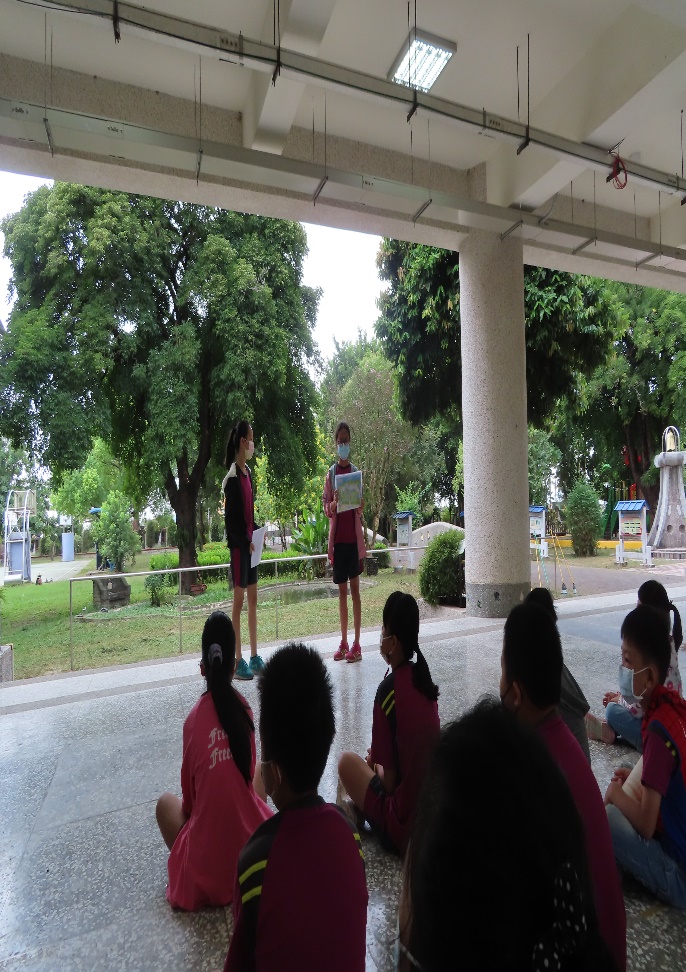 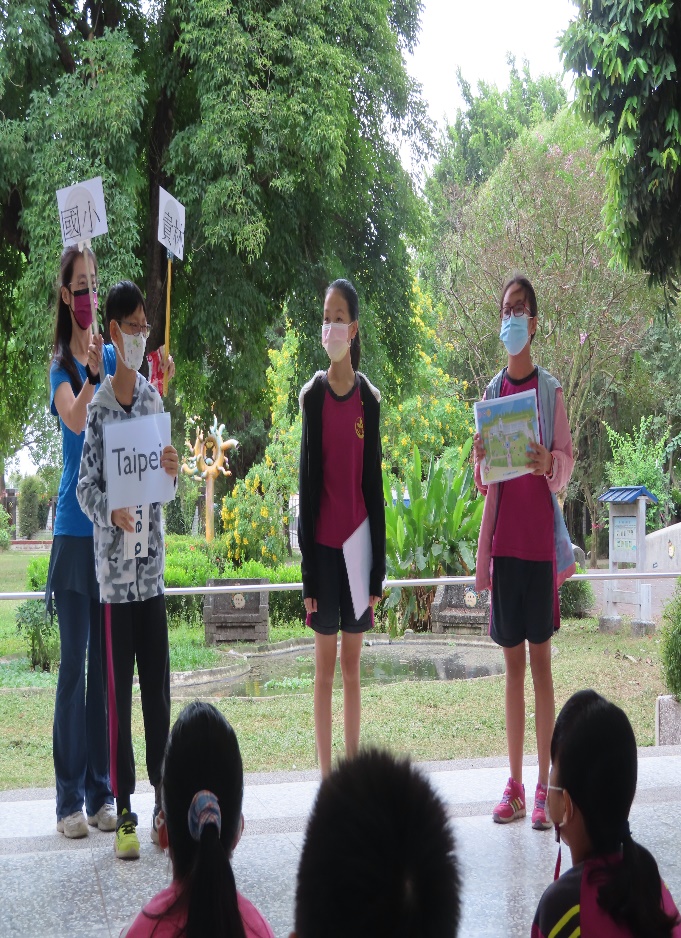 先由大哥哥大姊開場，引起中低年級看英文戲劇的興趣。先由大哥哥大姊開場，引起中低年級看英文戲劇的興趣。帶入道具，讓表演更生動更清楚。帶入道具，讓表演更生動更清楚。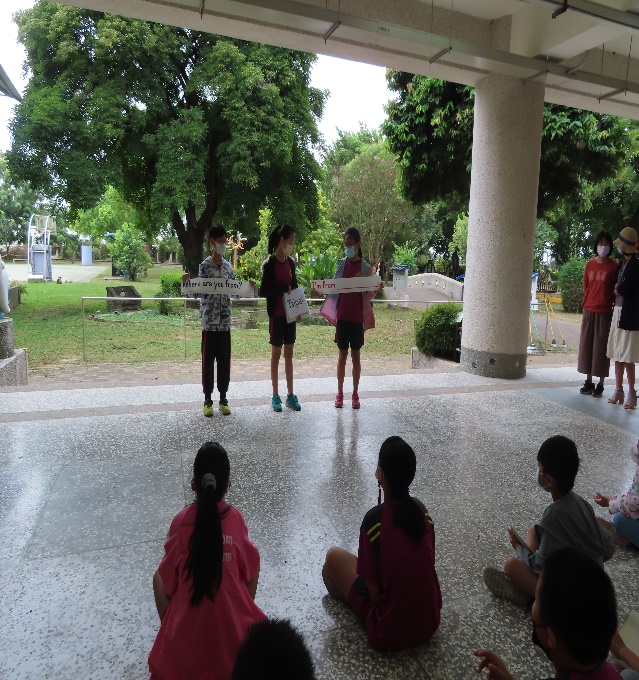 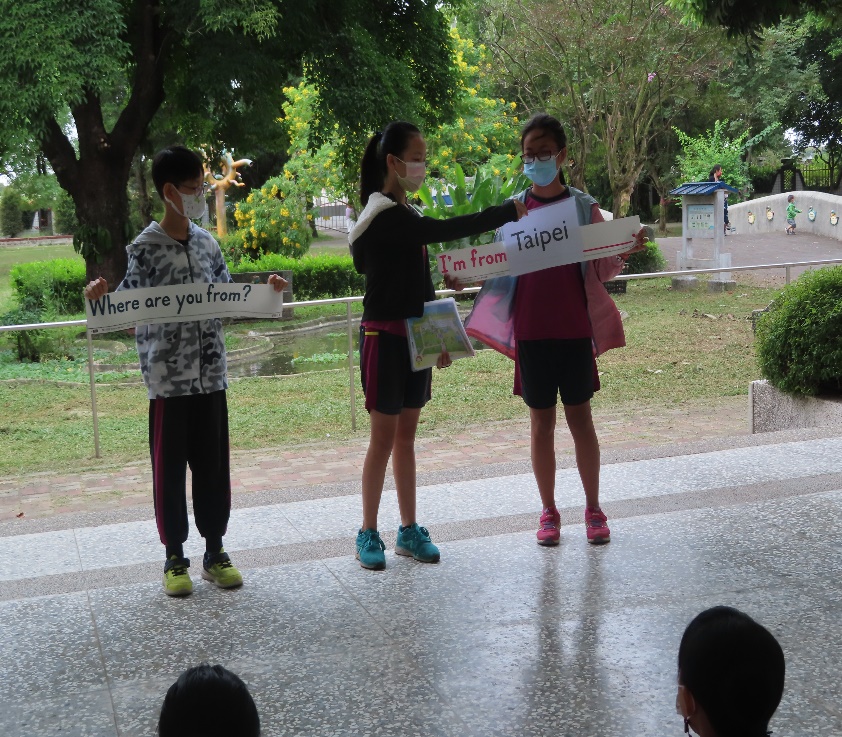 句型講解，大家一起來說英文句型講解，大家一起來說英文最後請大家一起來練習單字句子最後請大家一起來練習單字句子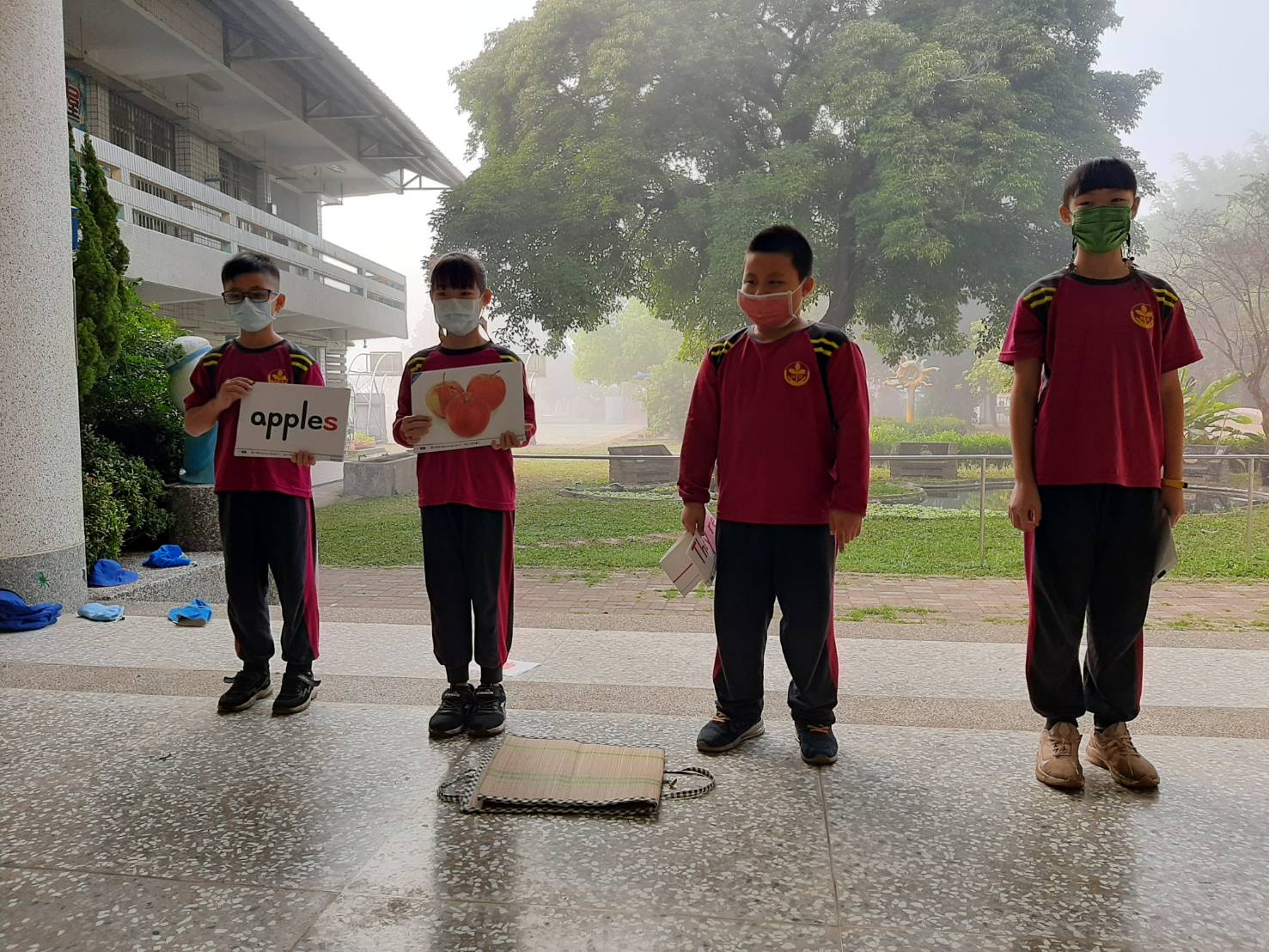 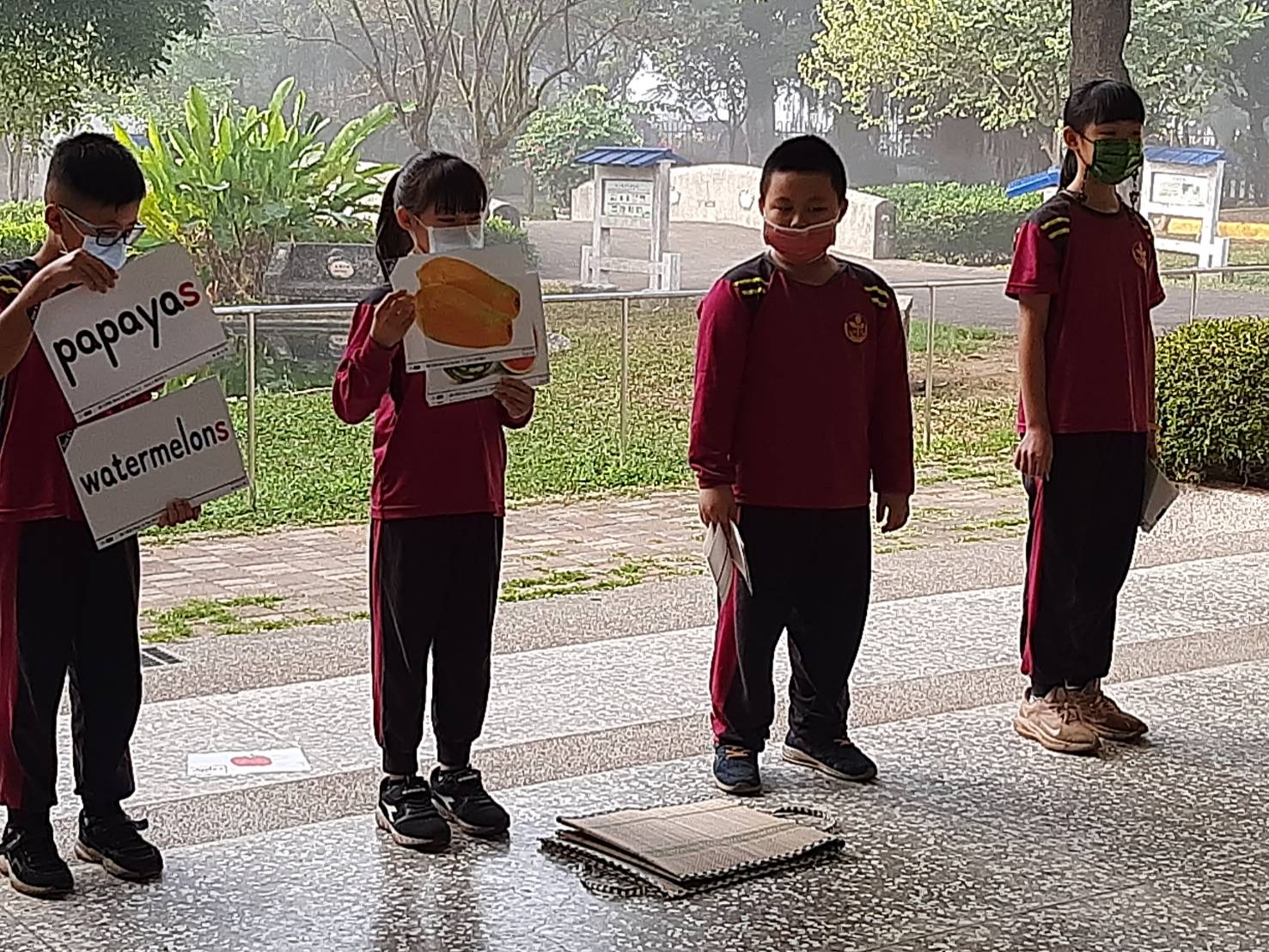 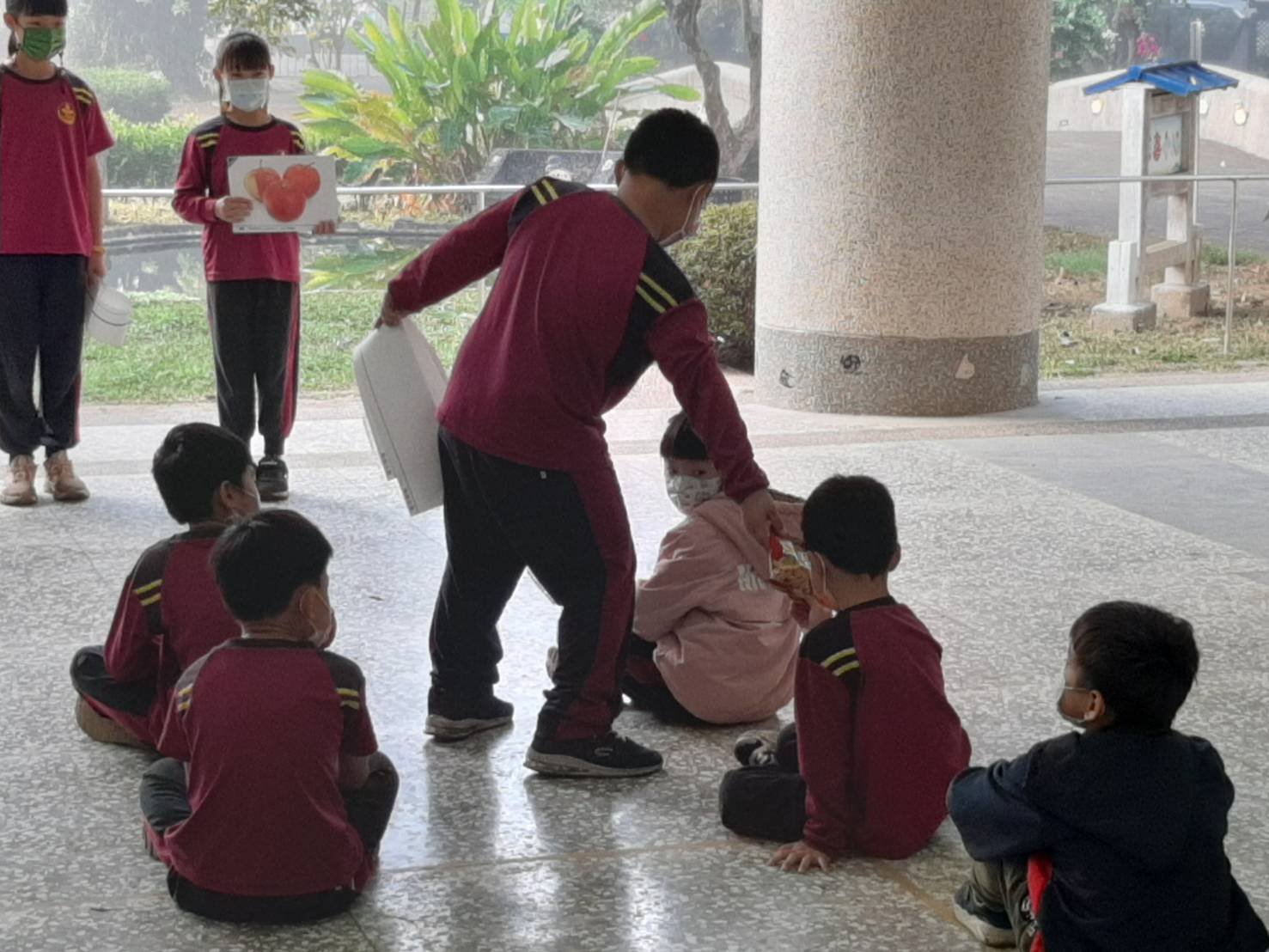 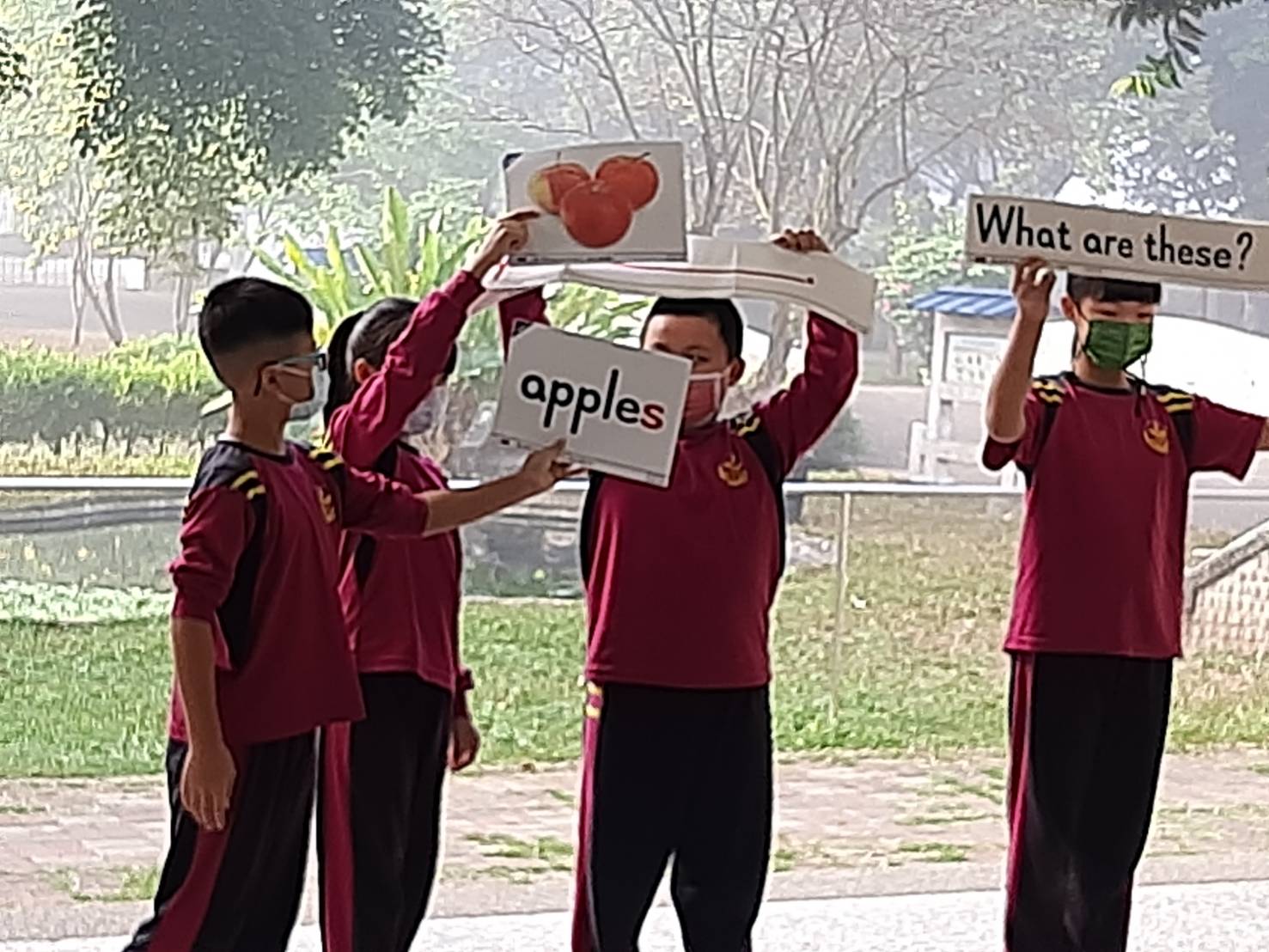 中年級接力演出中年級接力演出有獎徵答，大家都很踴躍。有獎徵答，大家都很踴躍。